Заболеваемость раком молочной железы растёт быстрыми темпами. Всё чаще это заболевание обнаруживают у молодых женщин. Рак молочной железы чаще встречается у нерожавших, не кормивших грудью женщин, поздно родивших своих первенцов (после 30 лет), перенёсших аборты, не живущих регулярной половой жизнью. Вероятность развития опухоли выше у тех женщин, чьи матери или сёстры по материнской линии болели раком молочной железы. Категория этих лиц составляет группу риска по возник-новению рака молочной железы.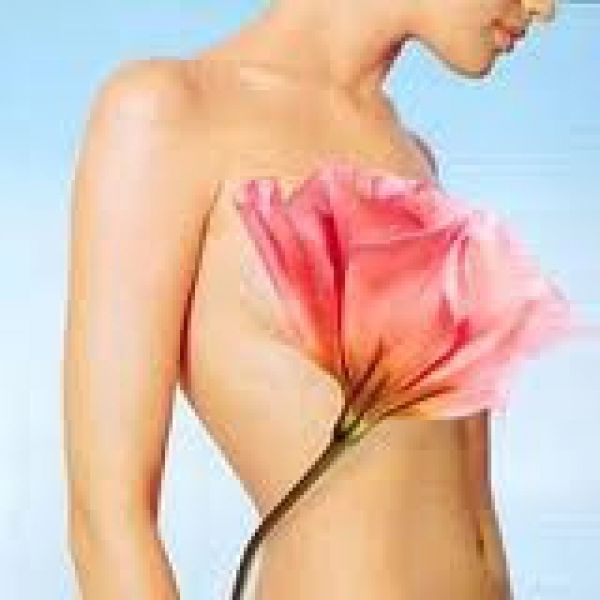 Ранние признакиБольшинство случаев рака молочной железы проявляются прежде всего небольшой припухлостью. Очень часто её впервые обнаруживает сама женщина. В большинстве случаев такие опухоли доброкачественные, но сразу же после их обнаружения необходимо показаться врачу.В промежутках между посещениями врача выявить изменения в молочной железе помогает самообследование, эти простые приёмы должна проводить любая женщина во время принятия душа или при одевании. Молодые женщины проводят самоосмотр спустя 4-5 дней после менструации. После наступления менопаузы (климакса) осмотр рекомендуется проводить каждый первый день месяца.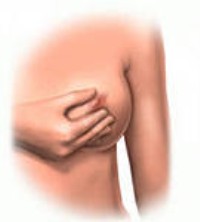 Самообследование заключается в прощупывании кончиками пальцев поверхности всей груди и подмышечной впадины.Важно обращать внимание на:— припухлость или уплотнение в молочной железе,— изменение очертания или формы, сморщивание или втяжение кожи молочной железы,— шелушение кожного покрова молочной железы,— опухание плеча или пространства в подмышечной впадине,— выделения из соска, втяжение соска,— сняв бюстгалтер, посмотрите, нет ли на нём следов тёмных выделений.При обнаружении этих симптомов или других необычных изменений вашей молочной железы необходимо обязательно обратиться к врачу.Известно, что чем раньше выявляется злокачественная опухоль, тем лучше результаты её лечения. Опыт развитых стран мира показывает – сегодня рак молочной железы можно эффективно обнаруживать на ранней стадии, а значит, есть возможность успешно бороться с заболеванием. Факты свидетельствуют, что одна только регулярная маммография при профилактических осмотрах с её способностью распознать очень маленькие опухоли, снижает смертность от рака молочной железы на 25-30%.Маммография показана женщинам старше 40 лет 1 раз в 2 года. Для обследования женщин, не достигших 40 лет, вместо маммографии можно прибегнуть к ультразвуковому сканированию молочных желёз.Дорогие женщины, помните, что женская грудь означает многое: женственность, радость кормления ребёнка, сексуальность.Поэтому не бойтесь пройти обследование!Министерство здравоохранения Астраханской областиГБУЗ АО «Городская поликлиника №10»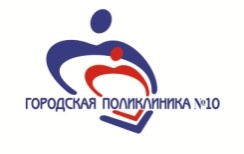 Что мы знаем о раке молочной железы?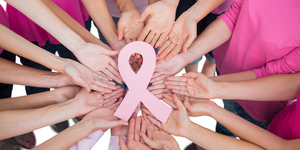 Астрахань 2015г